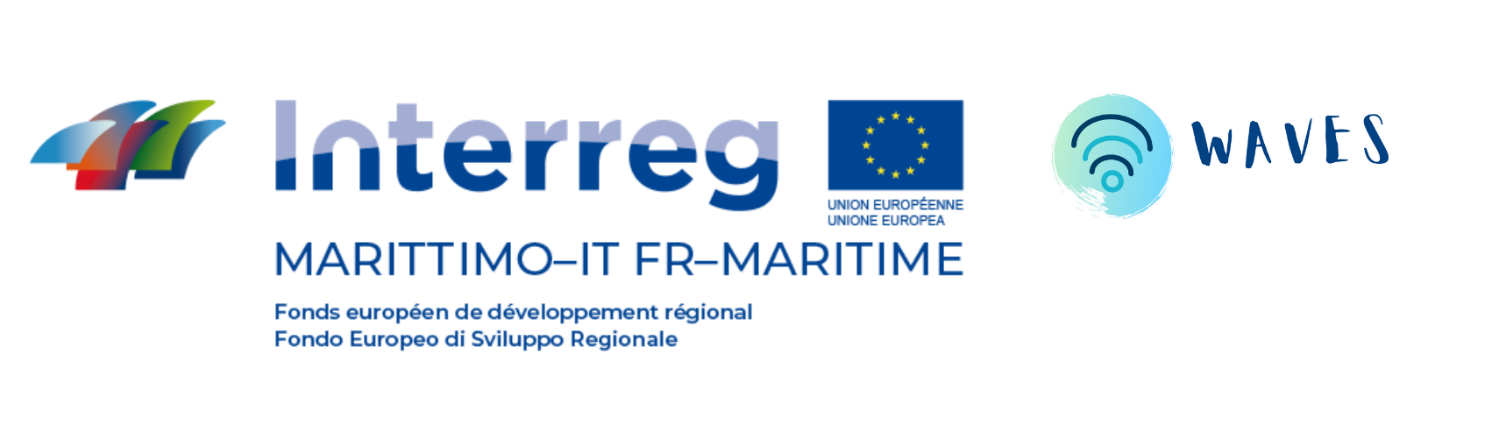 Projet WAVESWorking on Added Value of Expert ServicesAnnexe DDéclaration de minimisDÉCLARATION SUBSTITUTIVE DE L'ACTE DE REPRÉSENTATION CONFORMÉMENT AUX DISPOSITIONS LÉGALES RELATIVES AUX AIDES DITES DE MINIMISJe soussigné(e) __________________________________________________________________Né(e) à ____________________________________________________ le___________________ Résidant au ___________________________________________________________________________________________________________________________________________________________________________________________________________________________________ En tant que représentant légal (Le représentant légal est la personne qui, selon l'organisation interne de l'organisme représenté, est autorisée à signer les documents au nom et pour le compte de l’entreprise participante. Les responsables du Programme se réservent le droit de vérifier).Nom de l’entreprise : ______________________________________________________________Siège social de l’entreprise : _____________________________________________________________________________________________________________________________________________________________________________________________________________________________________________Numéro SIREN : _________________________________________________________________Numéro SIRET : _________________________________________________________________Numéro RCS : ___________________________________________________________________Numéro TVA intracommunautaire : ___________________________________________________N° de portable________________________ Courriel _____________________________________Sous ma propre responsabilité, conscient(e) des effets pénaux des fausses déclarations, de la fausseté des actes et de l'utilisation de faux actes aux termes des dispositions relatives aux aides dites de minimus, ainsi que de la déchéance du bénéfice obtenu, résultant éventuellement de la mesure émise sur la base de la déclaration mensongère,DEMANDEque la contribution demandée, au titre du Programme de Coopération « Maritime » Italie-France 2014-2020 dans le cadre du projet WAVES - Working on Added Value of Expert Services soit  accordée (indiquez l'option) :dans le cadre du régime « de minimis », conformément au règlement (UE) n° 1407/2013 et ses modifications ultérieures.Je déclare être conscient(e) que le montant de la contribution FEDER peut être redéfini à la suite de l'évaluation de la participation de l'entreprise à l'Avis public de sélection des entreprises ;Si l'autorité de gestion le demande, je m'engage à fournir tous les documents jugés nécessaires pour vérifier les déclarations signées ;En cas d'approbation de la participation de l’entreprise à l'Avis, je m'engage également à informer rapidement l'Autorité de gestion si les conditions initiales devaient être modifiées ultérieurement par rapport à cette déclaration ;Je suis également conscient(e) des sanctions prévues en cas de fausses déclarations, ainsi que de l'obligation de rembourser sans délai la subvention indûment perçue, majorée des intérêts.JE DÉCLARE que l’entreprise que je représente, conformément aux dispositions de la Recommandation 2003/361/CE, est : Micro  Petite Moyenne  Granden'est pas contrôlée et ne contrôle pas, directement ou indirectement, d’autres entreprises.contrôle, même indirectement, les entreprises suivantes:(Nom et données de l’entreprise)....................................................................................................................................................................................................................................................................................................................................est contrôlée, même indirectement, par les entreprises suivantes:(Nom et données de l’entreprise)....................................................................................................................................................................................................................................................................................................................................n'a pas été impliquée dans des processus d'acquisition/fusion,oua été impliquée dans des processus d'acquisition/fusion, par conséquent chacune des entreprises impliquées dans la fusion ou l'acquisition a bénéficié des subventions publiques suivantes dans le cadre du régime « de minimis » au cours de l'exercice financier actuel et des deux exercices financiers précédents (remplissez le tableau ci-dessous)n'a pas été impliquée dans les processus de scissionoua été impliquée dans des processus de scission, les subventions publiques « de minimis » suivantes ont donc été accordées à l'entreprise unique représentée, avant la scission et, en tout état de cause, au cours de l'exercice financier actuel et des deux exercices financiers précédents (remplissez le tableau ci-dessous)n'a pas reçu d'autres aides d'État pour les mêmes coûts éligibles auxquels se rapporte cette aide « de minimis » ;oua reçu d'autres aides d'État pour les mêmes coûts éligibles auxquels se rapporte cette aide « de minimis », jusqu'au seuil maximum d’intensité permise par le régime ou la décision d’aide applicable.J'autorise l'Administration concédante à traiter les données personnelles fournies lors des procédures liées à la participation à l'Avis susmentionné, à des fins de gestion et de statistiques, y compris par l'utilisation de moyens électroniques ou automatisés, conformément au décret législatif n° 196 du 30 juin 2003 et au GDPR (règlement UE 2016/679).Lieu et date __________________________________Signature du représentant légal ____________________________(1) Le représentant légal est la personne qui, conformément à l'organisation interne de l'organisme représenté, est autorisée à signer les documents au nom et pour le compte de l’entreprise participante. Les organes de Programme se réservent le droit de vérifier cette faculté.(2 ) Pour remplir cette déclaration, veuillez indiquer uniquement l'option pertinente et omettre celle qui ne s'applique pas.Les déclarations doivent être signées par le représentant légal de l'entreprise concernée avec une signature numérique ou manuscrite (dans ce cas, une copie d'un document d'identité doit également être jointe).Entreprise bénéficiaire Mesure d'octroi des subventions/Réglementation communautaireDate d'attributionNature de l’aide (subvention, prêts, garanties, etc.)Organisme subventionnaire Montant de l'aide 
(en équivalent-subvention brut)Montant de l'aide 
(en équivalent-subvention brut)Entreprise bénéficiaire Mesure d'octroi des subventions/Réglementation communautaireDate d'attributionNature de l’aide (subvention, prêts, garanties, etc.)Organisme subventionnaire AccordéPaiement final Entreprise bénéficiaire Mesure d'octroi des subventions/Réglementation communautaireDate d'attributionNature de l’aide (subvention, prêts, garanties, etc.)Organisme subventionnaire Montant de l'aide 
(en équivalent-subvention brut)Montant de l'aide 
(en équivalent-subvention brut)Entreprise bénéficiaire Mesure d'octroi des subventions/Réglementation communautaireDate d'attributionNature de l’aide (subvention, prêts, garanties, etc.)Organisme subventionnaire AccordéPaiement final 